Законы родительской истины.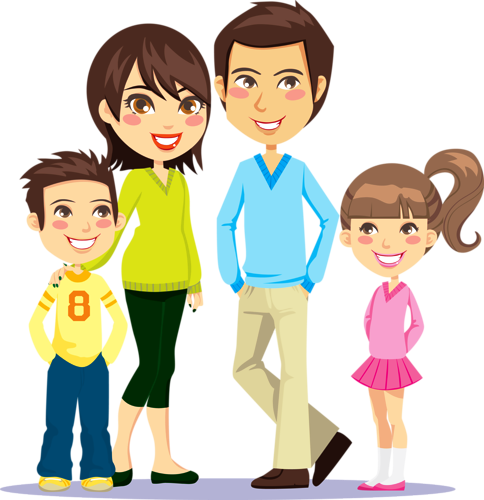 Пусть эти законы родительской истины помогут Вам состояться в качестве родителей, постарайтесь следовать им в самых трудных жизненных ситуациях, любите ребенка и дорожите его любовью к Вам!Закон 1.
Дорожите любовью своего ребенка. Помните, от любви до ненависти только один шаг, не делайте необдуманных шагов.Закон 2.
Не унижайте своего ребенка. Унижая его самого, вы формируете у него умение и навык унижения, который он сможет использовать по отношению к другим людям. Не исключено, что это будете Вы.Закон 3.
Не угрожайте своему ребенку. Угрозы взрослого порождают ложь ребенка, приводят боязни и ненависти.Закон 4.
Не налагайте запретов. В природе ребенка — дух бунтарства. То, что категорически запрещено, хочется попробовать, не забывайте об этом.Закон 5.
Не опекайте своего ребенка там, где можно обойтись без опеки. Дайте возможность маленькому человеку самостоятельно стать большим.Закон 6.
Не идите на поводу у своего ребенка, умейте соблюдать меру своей любви и меру своей родительской ответственности.Закон 7.
развивайте в себе чувство юмора. Учитесь смеяться над своими слабостями, разрешайте своему ребенку смеяться вместе с вами. Учите своего ребенка смеяться над собой! Это лучше, чем, если над ним будут смеяться другие люди.Закон 8.
Не читайте своему ребенку бесконечные нотации, он их просто не услышит!Закон 9.
Будьте всегда последовательны в своих требованиях. Хорошо ориентируйтесь в своих «да» и «нет».Закон 10.
Не лишайте своего ребенка права быть ребенком. Дайте ему возможность побыть озорником и непоседой, бунтарем и шалуном. Период детства весьма скоротечен, а так много нужно успеть попробовать, прежде чем станешь взрослым. Дайте возможность своему ребенку быть им во время детства, иначе период детства будет продолжаться в его взрослой жизни. Это может обернуться серьезными последствиями и для Вашего ребенка, и для Вас, родители!